  Abbottstown Borough                                                                       241 High Street     Abbottstown, PA  17301                                                                   717-259-0965   ***   fax  717-259-6213                                                                                                                                                                 E-mail   abbottstown@comcast.net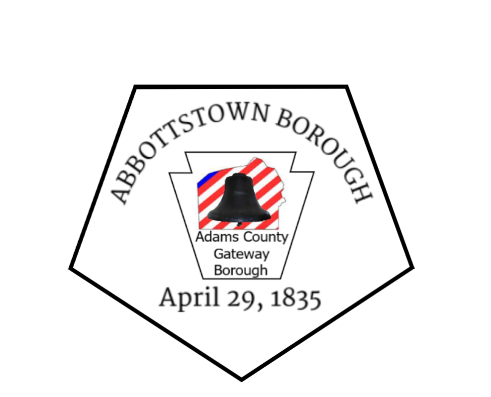 Website   www.adamscounty.us/MunicFebruary 21, 2019To: All Media Outlets, Constituents of Abbottstown and East Berlin Boroughs, Cumberland and Straban TownshipsFrom: David W. Bolton, Municipal Administrator, Abbottstown BoroughRe: Ecycling Events for 2019--------------------------------------------------------------------------------------------------------------------FOR IMMEDIATE RELEASEThe townships of  and Straban, partnered with the boroughs of Abbottstown and , have announced their 2019 E-cycling Collection Events. All four events are open to constituents of these four municipalities as part of their paid solid waste collection service.Events will be held 8a-10a:	March 16th	Emergency Services Bldg, 		June 8th	Municipal Bldg., 		Sept. 14th 	,  Abbottstown		Dec. 7th 	, All electronic devices are accepted with Photo ID and a receipt of your Waste Connections bill.Any inquiries can be directed to the municipal offices listed above. --------------------------------------------------------------------------------------------------------------------Gratefully,David W. Bolton, MBA, CBOMunicipal AdministratorSecretary/TreasurerOpen Records OfficerAbbottstown Borough